Начальнику территориального отдела Управления Роспотребнадзора по Белгородской области в Яковлевском районеСучалкину Б.Н.Уважаемый Борис Николаевич! Администрация МБОУ «Крюковская СОШ» сообщает, что замечания, указанные в предписании юридическому лицу МБОУ «Крюковская СОШ» от 30.05.2017г №54/303 в п. 1. части, касающейся «Гигиенических требований к устройству, содержанию и организации режима в оздоровительных учреждениях с дневным пребыванием детей в период каникул» выполнены. Замечания, указанные в п.2, касающиеся частичного ремонта асфальтового покрытия территории школы будут выполнены  в ходе капитального ремонта школы в апреле- августе 2018 года. С уважением, директор  школы:         А.Т. Колесник 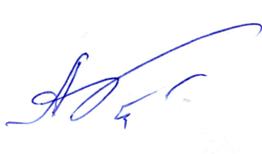 